Causes of the Civil War Review1: Preview to the Compromise of 1850Describe California before the Compromise.What was the issue with Washington, D.C.?2: Compromise of 1850California:Texas:Washington, D.C.:Fugitive Slave Law:3: Compromise of 1850 ChartExamine the gains of the Compromise. Why do you think this Compromise did not bring a lasting peace?4: Map of Compromise of 1850Fill in the map below.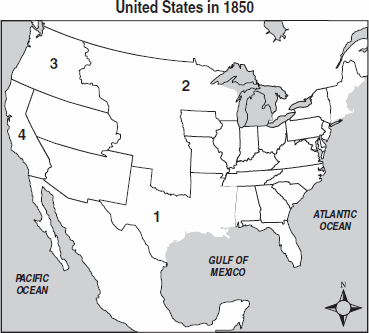 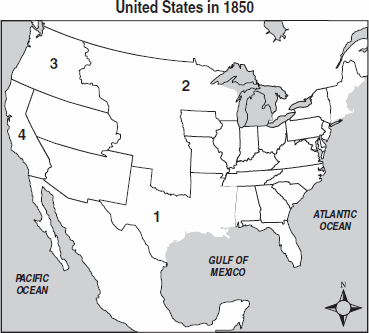 5: Fugitive Slave LawWhat were the provisions of the act?What were the results of the act?How do you suppose you would have responded to the act if you lived in the North at that time?6: Underground RailroadWhy do you think the Underground Railroad was started?Harriet Tubman-7: Kansas-Nebraska ActDescribe the act.What were the results of it?8: AdvertisementsCompare the 2 advertisements. Who do you suppose was the author of the first one?The second one?What did you notice that was interesting?1st advertisement:2nd advertisement:OverviewBased upon what you have learned, what were the causes of the Civil War? List at least 3.Could the Civil War have been prevented? Why or why not?